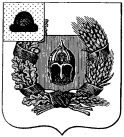 Администрация Александро-Невского городского поселенияАлександро-Невского муниципального районаРязанской областиПОСТАНОВЛЕНИЕО назначении публичных слушанийРуководствуясь ст. 28 Федерального закона от 06.10.2003 года № 131 «Об общих принципах организации местного самоуправления в Российской Федерации», ст. 21 Устава муниципального образования – Александро-Невское городское поселение Александро-Невского муниципального района Рязанской области, п. 5.2. Положения о публичных слушаниях Александро-Невского городского поселении, ПОСТАНОВЛЯЮ:Назначить публичные слушания по Проекту решения Совета депутатов Александро-Невского городского поселения «О бюджете муниципального образования – Александро-Невское городское поселение Александро-Невского муниципального района Рязанской области на 2022 год и  плановый период 2023-2024 годов» на 9 часов 14 декабря 2021 года.Установить место проведения слушаний - помещение администрации Александро-Невского городского поселения по адресу: р.п. Александро-Невский, ул. Советская, д. 44.Инициатор проведения публичных слушаний – глава Александро-Невского городского поселения Александро-Невского муниципального района Рязанской области.Довести до сведения жителей Александро-Невского городского поселения дату, время, место и предмет проведения публичных слушаний.На публичные слушания вынести:         4.1. Проект решения Совета депутатов Александро-Невского городского поселения «О бюджете муниципального образования – Александро-Невское городское поселение Александро-Невского муниципального района Рязанской области на 2022 год и  плановый период 2023-2024 годов».         Для организации проведения публичных слушаний создать комиссию в составе: Председатель:          Николаева А.Н.- врио главы администрации Александро-Невского      городского поселения Члены комиссии:   Фетюкова С.В. –  ведущий специалист администрации;                                          Агапкина О.В. – специалист I категории администрации.Поручить выступить с докладом на публичных слушаниях ведущему специалисту Александро-Невского городского поселения Литовка Т.С.Дополнения, поправки, замечания по проектам направлять в администрацию городского поселения до 13 декабря 2021 года по адресу: р.п. Александро-Невский, ул. Советская, д. 44.Утвердить порядок участия граждан в обсуждении проекта решения Совета депутатов Александро-Невского городского поселения «О бюджете муниципального образования – Александро-Невское городское поселение Александро-Невского муниципального района Рязанской области на 2022 год и  плановый период 2023-2024 годов» (приложение № 2).Утвердить Порядок учета предложений  по проекту решения Совета депутатов Александро-Невского городского поселения «О бюджете муниципального образования – Александро-Невское городское поселение Александро-Невского муниципального района Рязанской области на 2022 год и  плановый период 2023-2024 годов» (приложение № 3).Настоящее постановление опубликовать в «Информационном бюллетене Александро-Невского городского поселения».Контроль за исполнением настоящего постановления оставляю за собой.Врио главы администрации Александро-Невскогогородского поселения                                                                     А.Н. НиколаеваПриложение № 2к постановлению главы городского поселенияот 18.11.2021 года  № 162Порядокучастия граждан в обсуждении проекта решения Совета депутатов Александро-Невского городского поселения «О бюджете муниципального образования – Александро-Невское городское поселение Александро-Невского муниципального района Рязанской области на 2022 год и  плановый период 2023-2024 годов»1. Граждане, представители общественных объединений и организаций всех организационно-правовых форм, должностные лица государственных органов и органов местного самоуправления вправе свободно и добровольно участвовать в публичных слушаниях, высказывать свое мнение по обсуждаемым вопросам, задавать вопросы докладчикам и получать информацию по предмету обсуждения.2. Заявки на выступления на слушаниях подаются по адресу: Рязанская область, Александро-Невский район, р.п. Александро-Невский, ул. Советская, д. 44. Телефон для справок: 22-4-86.3. В прениях выступают лица, подавшие устные или письменные заявки на выступления, в соответствии с очередностью, определяемой председательствующим при проведении публичных слушаний.4. Участники слушаний получают слово только с разрешения председательствующего.5. Право на внеочередное выступление на публичных слушаниях имеют: прокурор, представители органов юстиции, правовых служб органов государственной власти и органов местного самоуправления, если их выступления посвящены оценке соответствия обсуждаемого проекта решения федеральным законам и законам Рязанской области.6. Участникам слушаний предоставляется объективная и полная информация по предмету обсуждения.7. Перед началом публичных слушаний проводится регистрация его участников. В регистрационном листе указываются: фамилия, имя, отчество, год рождения (в возрасте 18 лет - дополнительно день и месяц рождения), а также адрес местожительства.Подпись ставится гражданином собственноручно.Приложение № 3к постановлению главы городского поселенияот 18.11.2021 года  № 162Порядок 
учета предложений  по проекту решения Совета депутатов Александро-Невского городского поселения «О бюджете муниципального образования – Александро-Невское городское поселение Александро-Невского муниципального района Рязанской области на 2022 год и  плановый период 2023-2024 годов»1. Предложения субъектов обсуждения направляются ими по адресу: р.п. Александро-Невский, ул. Советская, д. 44. Телефон для справок: 22-4-86.2. Предложения субъектов обсуждения по внесению изменений и дополнений в проект решения Совета депутатов Александро-Невского городского поселения «О бюджете муниципального образования – Александро-Невское городское поселение Александро-Невского муниципального района Рязанской области на 2022 год и  плановый период 2023-2024 годов» согласно приложению № 1 – включаются в итоговый документ публичных слушаний с указанием:-    текста предложения;- фамилии, имени, отчества лица (или названия организации) внесшего предложения;-   даты внесения предложения.3. Итоговый документ публичных слушаний с указанием всех предложений предоставляется Совету депутатов Александро-Невского городского поселения.      ПРОЕКТРЕШЕНИЕот	2021 года	р.п. Александро-Невский	№О бюджете муниципального образования - Александро - Невское городское поселение Александро-Невского муниципального района Рязанской области на 2022 год и плановый период 2023 и 2024 годов 1.	Утвердить основные характеристики бюджета муниципального образования -
Александро-Невское    городское    поселение    Александро-Невского   муниципального района Рязанской области (далее - Александро-Невское городское поселение) на
2022 год:прогнозируемый общий объем доходов бюджета муниципального образования – Александро-Невское городское поселение в сумме 12 968 014,85 рублей, в том числе объем безвозмездных поступлений в сумме 247 758,56 рублей, из них объём получаемых межбюджетных трансфертов 20 174,00 рублей; общий объем расходов бюджета муниципального образования – Александро - Невское городское поселение в сумме 13 604 010,55 рублей;дефицит бюджета муниципального образования - Александро-Невское городское поселение в сумме 635 995,70 рублей.2.	Утвердить основные характеристики бюджета муниципального образования -
Александро-Невское    городское    поселение    Александро-Невского   муниципального района Рязанской области (далее - Александро-Невское городское поселение) на
2023 год:прогнозируемый общий объем доходов бюджета муниципального образования – Александро-Невское городское поселение в сумме 13 121 268,12 рублей, в том числе объем безвозмездных поступлений в сумме 255 259,24 рублей, из них объём получаемых межбюджетных трансфертов 20 174,00 рублей; общий объем расходов бюджета муниципального образования – Александро - Невское городское поселение в сумме 11 949 004,22 рублей;профицит бюджета муниципального образования - Александро-Невское городское поселение в сумме 1 172 263,90 рублей.3.	Утвердить основные характеристики бюджета муниципального образования -
Александро-Невское    городское    поселение    Александро-Невского   муниципального района Рязанской области (далее - Александро-Невское городское поселение) на
2024 год:прогнозируемый общий объем доходов бюджета муниципального образования – Александро-Невское городское поселение в сумме 13 325 609,46 рублей, в том числе объем безвозмездных поступлений в сумме 263 381,10 рублей, из них объём получаемых межбюджетных трансфертов 20 174,00 рублей; общий объем расходов бюджета муниципального образования – Александро - Невское городское поселение в сумме 12 042 791,56 рублей;профицит бюджета муниципального образования - Александро-Невское городское поселение в сумме 1 282 817,90 рублей.4.    Утвердить прогнозируемые доходы бюджета муниципального образования -
Александро - Невское городское поселение Александро-Невского муниципального района Рязанской области:на 2022 год и на плановый период 2023 и 2024 годов согласно приложению 1 к настоящему решению; 5. Доходы бюджета муниципального образования – Александро - Невское городское поселение Александро-Невского муниципального района формируются за счет:          - доходов в соответствии с нормативами отчислений, установленных Бюджетным кодексом Российской Федерации, проектом закона Рязанской области « Об областном бюджете на 2022 год и  плановый период 2023 и 2024 годов »,  Законом Рязанской области от 16 ноября 2018 года № 69-ОЗ «Об установлении единых нормативов отчислений в бюджеты муниципальных образований Рязанской области от налога, взимаемого в связи с применением упрощённой системы налогообложения», проектом решения  Александро-Невской районной  Думы «О бюджете муниципального образования – Александро-Невский муниципальный район Рязанской области на 2022 год и плановый период 2023 и 2024 годов ».6. В случае поступления средств федерального и областного бюджетов, не предусмотренных настоящим решением, Администрация Александро-Невского городского поселения вправе вносить соответствующие изменения в состав кодов классификации доходов бюджетов, закрепленных за главным администратором доходов бюджета городского поселения, с внесением соответствующих изменений в настоящее решение.7. Утвердить в пределах общего объема расходов, утвержденного пунктом 1 настоящего     решения,     распределение     бюджетных     ассигнований     бюджета муниципального образования – Александро-Невское городское поселение  Александро-Невского муниципального района  по целевым статьям                                   (муниципальным программам Александро-Невского городского поселения  и непрограммным направлениям деятельности), группам и подгруппам видов расходов классификации расходов бюджетов:на 2022 год и на плановый период 2023 и 2024 годов согласно приложению 2 к настоящему решению.8. Утвердить распределение бюджетных ассигнований бюджета муниципального образования-Александро-Невское городское поселение Александро-Невского муниципального района по разделам, подразделам классификации расходов бюджетов:на 2022 год и на плановый период 2023 и 2024 годов согласно приложению 3 к настоящему решению.  9. Утвердить ведомственную структуру расходов бюджета муниципального образования - Александро-Невское городское поселение Александро-Невского муниципального района:на 2022 год и на плановый период 2023 и 2024 годов согласно приложению 4 к настоящему решению.    10. Установить размер резервного фонда Администрации Александро-Невского городского поселения на 2022 год в сумме 20 000,00 рублей, на 2023 год в сумме 20 000,00 рублей, на 2024 год в сумме 20 000,00 рублей.11. Утвердить общий объем бюджетных ассигнований на исполнение публичных нормативных обязательств на 2022 год в сумме 229 000,00 рублей, на 2023 год в сумме 229 000,00 рублей, на 2024 год в сумме 229 000,00 рублей.12. Утвердить объем бюджетных ассигнований дорожного фонда Александро-Невского городского поселения Александро-Невского муниципального района на 2022 год в сумме 2 040 855,39 рублей, на 2023 год в сумме 2 151 444,98 рублей, на 2024 год в сумме 2 237 110,46 рублей.Установить, что за счет средств дорожного фонда Александро-Невского городского поселения предусматриваются бюджетные ассигнования на реализацию  муниципальной программы  " Дорожное хозяйство Александро-Невского городского поселения Александро-Невского муниципального района Рязанской области »  на 2022 год  в сумме  2 040 855,39 рублей, на  2023 год в сумме  2 151 444,98 рублей, на 2024 год в сумме  2 237 110,46 рублей.    13. Утвердить источники внутреннего финансирования дефицита бюджета муниципального образования - Александро- Невское городское поселение:на 2022 год и на плановый период 2023 и 2024 годов согласно приложению 5 к настоящему решению.14. Предоставление субсидий юридическим лицам, индивидуальным предпринимателям, физическим лицам - производителям товаров, работ, услуг предоставляются в случаях и в порядке, предусмотренных настоящим пунктом и принимаемыми в соответствии с ним постановлениями Главы поселения.Установить, что за счет средств бюджета муниципальное образование – Александро - Невское городское поселение Александро - Невский муниципальный район предоставляются субсидии:-социально-ориентированным общественным некоммерческим организациям, в целях финансовой поддержки в порядке, устанавливаемом Постановлением Главы поселения.15. Установить предельный объем муниципального долга муниципального образования – Александро-Невское городское поселение Александро-Невского муниципального района на 2022 год в сумме 0,00 рублей;Установить верхний предел муниципального внутреннего долга муниципального образования - Александро-Невского городского поселения Александро-Невского муниципального района на 1 января 2023 года в сумме 0,00 рублей, в том числе верхний предел муниципального внутреннего долга по муниципальным гарантиям в сумме 0,00 рублей;на 1 января 2024 года в сумме 0,00 рублей, в том числе верхний предел муниципального внутреннего долга по муниципальным гарантиям в сумме 0,00 рублей;на 1 января 2025 года в сумме 0,00 рублей, в том числе верхний предел муниципального внутреннего долга по муниципальным гарантиям в сумме 0,00 рублей;16.      Администрация Александро-Невского городского поселения в 2022 году представлять бюджетные кредиты не планирует.17.     Администрация Александро-Невского городского поселения в 2022 году представлять  муниципальные гарантии не планирует.18. Установить, что   исполнение   бюджета муниципального   образования  - Александро-Невское   городское   поселение      по   расходам   осуществляется   в соответствии с требованиями Бюджетного кодекса Российской Федерации.     Установить, что Администрация Александро-Невского городского поселения при заключении договоров (муниципальных контрактов) на поставку товаров выполнению работ, оказанию услуг в пределах доведенных им в установленном порядке соответствующих лимитов бюджетных обязательств на 2022 год, вправе предусматривать авансовые платежи:- в размере 100 процентов суммы договора (муниципального контракта), но не более лимитов бюджетных обязательств, доведенных на 2022 год, по договорам (муниципальным контрактам) о предоставлении услуг связи, о подписке на печатные издания и об их приобретении, об обучении на курсах повышения квалификации, участии в научных, методических, научно-практических и иных конференциях о проведении государственной экспертизы проектной документации и результатов инженерных изысканий, о приобретении авиа - и железнодорожных билетов, билетов для проезда пригородным транспортом, по договорам обязательного страхования гражданской ответственности владельцев транспортных средств, а также по договорам на оказание услуг на рынке ценных бумаг.Администрация Александро-Невского городского поселения вправе предусматривать авансовые платежи в размере 100 процентов от суммы договора на оплату расходов, связанных со служебными командировками муниципальных служащих Александро-Невского городского поселения и лиц, замещающих муниципальные должности Александро-Невского городского поселения, с последующим документальным подтверждением по фактически произведенным расходам;- в размере 30 процентов суммы договора (муниципального контракта), но не более лимитов бюджетных обязательств, доведенных на 2022 год, в случае, если предметами договора (муниципального контракта) являются выполнение работ, оказание услуг, длительность  производственного цикла выполнения, оказания услуг составляет более одного года, если иное не предусмотрено законодательством Российской Федерации и Рязанской области;- в размере 30 процентов суммы договора (муниципального контракта), но не более 30 процентов лимитов бюджетных обязательств, доведенных на 2022 год, по остальным договорам (муниципальным контрактам) если иное не предусмотрено законодательством Российской Федерации и Рязанской области.Настоящее решение вступает в силу с 1 января 2022 года и подлежит опубликованию в «Информационном бюллетене».Председатель Совета депутатовАлександро-   Невского   городского   поселения                       Глава муниципального образования -Александро- Невское городское поселение                                   Г.Е. Шанин  Приложение 1к решению Совета депутатов Александро-Невского городского поселения Александро-Невского муниципального района  «О бюджете муниципального образования – Александро-Невское городское поселение Александро-Невского муниципального района Рязанской области на 2022 год и на плановый период 2023 и 2024 годов»Прогнозируемые доходы бюджета муниципального образования – Александро-Невское городское поселение Александро-Невского муниципального района  на 2022 год и на плановый период 2023 и 2024 годов В рубляхПриложение 2к решению Совета депутатовАлександро-Невского городского поселенияАлександро-Невского муниципального района«О бюджете муниципального образования-Александро-Невское городское поселение Александро-Невского муниципального районаРязанской области на 2022 год и на плановый период 2023 и 2024 годов»Распределение бюджетных ассигнований  бюджета муниципального образования – Александро-Невское городское поселение Александро-Невского муниципального района по целевым статьям (муниципальным программам   и  непрограммным направлениям деятельности),  группам и подгруппам  видов расходов классификации расходов бюджетов на 2022 год и на плановый период 2023 и 2024 годов                                                                                                                                                 В рубляхПриложение 3к решению Совета депутатовАлександро-Невского городского поселенияАлександро-Невского муниципального района«О бюджете муниципального образования-Александро-Невское городское поселение Александро-Невского муниципального районаРязанской области на 2022 год и на плановый период 2023 и 2024 годов» Распределение бюджетных ассигнований бюджета муниципального образования – Александро-Невское городское поселение Александро-Невского муниципального района по разделам, подразделам классификации расходов бюджетов на 2022 год и на плановый период 2023 и 2024 годов                                                                                                                                                       В рублях                                                                                                                                                              Приложение 4к решению Совета депутатовАлександро-Невского городского поселенияАлександро-Невского муниципального района«О бюджете муниципального образования-Александро-Невское городское поселение Александро-Невского муниципального районаРязанской области на 2022 год и на плановый период 2023 и 2024 годов»Ведомственная структура расходов бюджета муниципального образования – Александро-Невское городское поселение Александро-Невского муниципального района на 2022 год и на плановый период 2023 и 2024 годовВ рубляхПриложение 5 к решению Совета депутатовАлександро-Невского городского поселенияАлександро-Невского муниципального района«О бюджете муниципального образования-Александро-Невское городское поселение Александро-Невского муниципального районаРязанской области на 2022 год и на плановый период 2023 и 2024 годов»Источники внутреннего финансирования дефицита бюджета муниципального образования – Александро-Невское городское поселение  Александро-Невского муниципального  района на 2022 год и на плановый период 2023 и 2024 годовВ рубляхот  18 ноября 2021 г.р.п. Александро-Невский  №  163Код бюджетной классификации Российской ФедерацииНаименование доходовСуммаСуммаСуммаКод бюджетной классификации Российской ФедерацииНаименование доходов2022 год2023 год2024 год1 00 00000 00 0000 000НАЛОГОВЫЕ И НЕНАЛОГОВЫЕ ДОХОДЫ12 720 256,2912 866 008,8813 062 228,361 01 00000 00 0000 000НАЛОГИ   НА ПРИБЫЛЬ,  ДОХОДЫ5 130 003,905 497 978,905 891 380,901 01 02000 01 0000 110Налог на доходы физических лиц5 130 003,905 497 978,905 891 380,901 01 02010 01 0000 110Налог на доходы физических лиц с доходов, источником которых является налоговый агент, за исключением доходов, в отношении которых исчисление и уплата налога осуществляются в соответствии со статьями 227,227.1 и 228 Налогового кодекса Российской Федерации4 759 744,405 106 123,905 476 465,901 01 02020 01 0000 110Налог на доходы физических лиц с доходов, полученных от осуществления деятельности физическими лицами, зарегистрированными в качестве индивидуальных предпринимателей, нотариусов, занимающихся частной практикой, адвокатов, учредивших адвокатские кабинеты, и других лиц, занимающихся частной практикой в соответствии со статьей 227 Налогового кодекса Российской Федерации133 902,00139 660,00145 825,001 01 02030 01 0000 110Налог на доходы физических лиц с доходов, полученных физическими лицами в соответствии со статьей 228 Налогового кодекса Российской Федерации236 357,50252 195,00269 090,001 03 00000 00 0000 000НАЛОГИ НА ТОВАРЫ (РАБОТЫ, УСЛУГИ), РЕАЛИЗУЕМЫЕ НА ТЕРРИТОРИИ РОССИЙСКОЙ ФЕДЕРАЦИИ2 040 855,392 151 444,982 237 110,461 03 02000 01 0000 110Акцизы по подакцизным товарам (продукции), производимым на территории Российской Федерации2 040 855,392 151 444,982 237 110,461 03 02230 01 0000 110Доходы от уплаты акцизов на дизельное топливо, подлежащие распределению между бюджетами субъектов Российской Федерации и местными бюджетами с учетом установленных дифференцированных    нормативов отчислений в местные бюджеты 922 733,50962 551,35984 971,311 03 02231 01 0000 110Доходы от уплаты акцизов на дизельное топливо, подлежащие распределению между бюджетами субъектов Российской Федерации и местными бюджетами с учетом установленных дифференцированных нормативов отчислений в местные бюджеты (по нормативам, установленным Федеральным законом о федеральном бюджете в целях формирования дорожных фондов субъектов Российской Федерации)922 733,50962 551,35984 971,311 03 02240 01 0000 110Доходы от уплаты акцизов на моторные масла для дизельных и (или) карбюраторных (инжекторных) двигателей, подлежащие распределению между бюджетами субъектов Российской Федерации и местными бюджетами с учетом установленных дифференцированных нормативов отчислений в местные бюджеты5 107,705 391,625 691,091 03 02241 01 0000 110Доходы от уплаты акцизов на моторные масла для дизельных и (или) карбюраторных (инжекторных) двигателей, подлежащие распределению между бюджетами субъектов Российской Федерации и местными бюджетами с учетом установленных дифференцированных нормативов отчислений в местные бюджеты (по нормативам, установленным Федеральным законом о федеральном бюджете в целях формирования дорожных фондов субъектов Российской Федерации)5 107,705 391,625 691,091 03 02250 01 0000 110Доходы от уплаты акцизов на автомобильный бензин, подлежащие распределению между бюджетами субъектов Российской Федерации и местными бюджетами с учетом установленных дифференцированных нормативов отчислений в местные бюджеты1 228 720,121 302 776,751 372 853,201 03 02251 01 0000 110Доходы от уплаты акцизов на автомобильный бензин, подлежащие распределению между бюджетами субъектов Российской Федерации и местными бюджетами с учетом установленных дифференцированных нормативов отчислений в местные бюджеты (по нормативам, установленным Федеральным законом о федеральном бюджете в целях формирования дорожных фондов субъектов Российской Федерации)1 228 720,121 302 776,751 372 853,201 03 02260 01 0000 110Доходы от уплаты акцизов на прямогонный бензин, подлежащие распределению между бюджетами субъектов Российской Федерации и местными бюджетами с учетом установленных дифференцированных нормативов отчислений в местные бюджеты-115 705,93-119 274,74-126 405,141 03 02261 01 0000 110Доходы от уплаты акцизов на прямогонный бензин, подлежащие распределению между бюджетами субъектов Российской Федерации и местными бюджетами с учетом установленных дифференцированных нормативов отчислений в местные бюджеты (по нормативам, установленным Федеральным законом о федеральном бюджете в целях формирования дорожных  фондов субъектов Российской Федерации) -115 705,93-119 274,74-126 405,141 05 00000 00 0000 000НАЛОГИ НА СОВОКУПНЫЙ ДОХОД137 000,00140 488,00145 965,001 05 01000 00 0000 110Налог, взимаемый в связи с применением упрощенной системы налогообложения137 000,00140 488,00145 965,001 05 01010 01 0000 110Налог, взимаемый с налогоплательщиков, выбравших в качестве объекта налогообложения доходы130 500,00134 180,00140 080,001 05 01011 01 0000 110Налог, взимаемый с налогоплательщиков, выбравших в качестве объекта налогообложения доходы130 500,00134 180,00140 080,001 05 01020 01 0000 110Налог, взимаемый с налогоплательщиков, выбравших в качестве объекта налогообложения доходы, уменьшенные на величину расходов6 500,006 308,005 885,001 05 01021 01 0000 110Налог, взимаемый с налогоплательщиков, выбравших в качестве объекта налогообложения доходы, уменьшенные на величину расходов (в том числе минимальный налог, зачисляемый в бюджеты субъектов Российской Федерации)6 500,006 308,005 885,001 06 00000 00 0000 000НАЛОГИ НА ИМУЩЕСТВО5 315 000,004 989 000,004 700 000,001 06 01000 00 0000 110Налог на имущество физических лиц2 813 000,002 475 000,002 177 000,001 06 01030 13 0000 110Налог на имущество физических лиц, взимаемый по ставкам, применяемым к объектам налогообложения, расположенным в границах городских поселений2 813 000,002 475 000,002 177 000,001 06 06000 00 0000 110Земельный налог2 502 000,002 514 000,002 523 000,001 06 06030 00 0000 110Земельный налог с организаций1 532 000,001 538 000,001 541 000,001 06 06033 13 0000 110Земельный налог с организаций, обладающих земельным участком, расположенным в границах городских поселений1 532 000,001 538 000,001 541 000,001 06 06040 00 0000 110Земельный налог с физических лиц970 000,00976 000,00982 000,001 06 06043 13 0000 110Земельный налог с физических лиц, обладающих земельным участком, расположенным в границах  городских  поселений970 000,00976 000,00982 000,001 11 00000 00 0000 000ДОХОДЫ ОТ  ИСПОЛЬЗОВАНИЯ ИМУЩЕСТВА, НАХОДЯЩЕГОСЯ В ГОСУДАРСТВЕННОЙ И МУНИЦИПАЛЬНОЙ СОБСТВЕННОСТИ70 600,0060 600,0060 600,001 11 05000 00 0000 120Доходы, получаемые в виде арендной либо иной платы за передачу в возмездное пользование государственного и муниципального имущества ( за исключением имущества бюджетных и автономных учреждений, а также имущества государственных и муниципальных унитарных предприятий, в том числе казенных)58 800,0048 800,0048 800,001 11 05010 00 0000 120Доходы, получаемые в виде арендной платы за  земельные участки, государственная собственность на которые не разграничена, а также средства от продажи права на заключение договоров аренды указанных земельных участков35 000,0025 000,0025 000,001 11 05013 13 0000 120Доходы, получаемые в виде арендной платы за  земельные участки, государственная собственность на которые не разграничена и которые расположены в границах городских поселений, а также средства от продажи права на заключение договоров аренды указанных земельных участков35 000,0025 000,0025 000,001 11 05030 00 0000 120Доходы от сдачи в аренду имущества, находящегося в оперативном управлении  органов государственной власти, органов местного самоуправления, государственных внебюджетных фондов и созданных ими учреждений (за исключением имущества бюджетных и автономных учреждений)12 000,0012 000,0012 000,001 11 05035 13 0000 120Доходы от сдачи в аренду имущества, находящегося в оперативном управлении органов управления городских поселений и созданных ими учреждений (за исключением имущества муниципальных бюджетных и автономных учреждений)12 000,0012 000,0012 000,001 11 05070 00 0000 120Доходы от сдачи в аренду имущества, составляющего государственную (муниципальную) казну (за исключением земельных участков)11 800,0011 800,0011 800,001 11 05075 13 0000 120 Доходы от сдачи в аренду имущества, составляющего казну городских поселений (за исключением земельных участков)11 800,0011 800,0011 800,001 11 09000 00 0000 120Прочие доходы от использования имущества и прав, находящихся в государственной и муниципальной собственности (за исключением имущества бюджетных и автономных учреждений, а также имущества государственных и муниципальных унитарных предприятий, в том числе казенных)11 800,0011 800,0011 800,001 11 09040 00 0000 120Прочие поступления от использования имущества, находящегося в государственной и муниципальной собственности (за исключением имущества бюджетных и автономных учреждений, а также имущества государственных и муниципальных унитарных предприятий, в том числе казенных)11 800,0011 800,0011 800,001 11 09045 13 0000 120Прочие поступления от использования имущества, находящегося в собственности городских поселений (за исключением имущества муниципальных бюджетных и автономных учреждений, а также имущества муниципальных унитарных предприятий, в том числе казенных)11 800,0011 800,0011 800,001 13 00000 00 0000 000ДОХОДЫ ОТ ОКАЗАНИЯ ПЛАТНЫХ УСЛУГ  И КОМПЕНСАЦИИ ЗАТРАТ ГОСУДАРСТВА18 197,0018 197,0018 197,001 13 02000 00 0000 130Доходы от компенсации затрат государства18 197,0018 197,0018 197,001 13 02 06000 0000 130Доходы, поступающие в порядке возмещения расходов, понесенных в связи с эксплуатацией имущества18 197,0018 197,0018 197,001 13 02065 13 0000 130Доходы, поступающие в порядке возмещения расходов, понесенных в связи с эксплуатацией  имущества городских поселений18 197,0018 197,0018 197,001 14 00000 00 0000 000ДОХОДЫ ОТ ПРОДАЖИ МАТЕРИАЛЬНЫХ И НЕМАТЕРИАЛЬНЫХ АКТИВОВ5 000,005 000,005 000,001 14 06000 00 0000 430 Доходы    от    продажи    земельных    участков, находящихся в государственной и муниципальной собственности 5 000,005 000,005 000,001 14 06010 00 0000 430 Доходы     от    продажи    земельных    участков,                              государственная  собственность  на   которые не  разграничена5 000,005 000,005 000,001 14 06013 13 0000 430Доходы от продажи земельных участков, государственная собственность на которые не разграничена и которые расположены в границах городских поселений 5 000,005 000,005 000,001 16 00000 00 0000 000ШТРАФЫ, САНКЦИИ, ВОЗМЕЩЕНИЕ УЩЕРБА3 600,003 300,003 975,001 16 02000 02 0000 140Административные штрафы, установленные законами субъектов Российской Федерации об административных правонарушениях3 600,003 300,003 975,001 16 02020 02 0000 140Административные штрафы, установленные законами субъектов Российской Федерации об административных правонарушениях, за нарушение муниципальных правовых актов3 600,003 300,003 975,002 00 00000 00 0000 000БЕЗВОЗМЕЗДНЫЕ ПОСТУПЛЕНИЯ247 758,56255 259,24263 381,102 02 00000 00 0000 000Безвозмездные поступления от других  бюджетов  бюджетной системы Российской Федерации247 758,56255 259,24263 381,102 02 30000 00 0000 150Субвенции бюджетам бюджетной системы Российской Федерации227 584,56235 085,24243 207,102 02 30024 00 0000 150Субвенции местным бюджетам на выполнение передаваемых полномочий субъектов Российской Федерации138,24142,38142,382 02 30024 13 0000 150Субвенции бюджетам городских поселений на выполнение передаваемых полномочий субъектов Российской Федерации138,24142,38142,382 02 35118 00 0000 150Субвенции бюджетам на осуществление  первичного воинского учета на территориях, где отсутствуют военные комиссариаты227 446,32234 942,86243 064,722 02 35118 13 0000 150Субвенции бюджетам городских  поселений на осуществление первичного воинского учета на территориях, где отсутствуют военные комиссариаты227 446,32234 942,86243 064,722 02 40000 00 0000 150Иные межбюджетные трансферты20 174,0020 174,0020 174,002 02 49999 00 0000 150Прочие межбюджетные трансферты, передаваемые бюджетам20 174,0020 174,0020 174,002 02 49999 13 0000 150Прочие межбюджетные трансферты, передаваемые бюджетам городских поселений20 174,0020 174,0020 174,00ВСЕГО   ДОХОДОВ12 968 014,8513 121 268,1213 325 609,46НаименованиеЦСРВРСуммаСуммаСуммаНаименованиеЦСРВР2022 год2023 год2024 год                                                                 Муниципальная программа  «Совершенствование системы органов местного самоуправления  Александро-Невского городского поселения Александро-Невского  муниципального района Рязанской области на 2016-2020 годы и на период до 2024 года»48 0 00 000005 047 598,565 055 099,245 063 221,10Обеспечение эффективного исполнения муниципальных функций в сфере реализации программы «Совершенствование системы органов местного самоуправления  Александро-Невского городского поселения  Александро-Невского  муниципального района Рязанской области на 2016-2020 годы и на период до 2024 года"48 0 01 000004 427 204,564 434 705,244 442 827,10Центральный аппарат48 0 01 020402 751 237,002 751 237,002 751 237,00Расходы на выплаты персоналу в целях обеспечения выполнения функций государственными (муниципальными) органами, казенными учреждениями, органами управления государственными внебюджетными фондами 48 0 01 020401002 751 237,002 751 237,002 751 237,00Расходы на выплаты персоналу государственных (муниципальных) органов48 0 01 020401202 751 237,002 751 237,002 751 237,00Глава местной администрации48 0 01 02080694 442,00694 442,00694 442,00Расходы на выплаты персоналу в целях обеспечения выполнения функций государственными (муниципальными) органами, казенными учреждениями, органами управления государственными внебюджетными фондами48 0 01 02080100694 442,00694 442,00694 442,00Расходы на выплаты персоналу государственных (муниципальных) органов48 0 01 02080120694 442,00694 442,00694 442,00Укрепление материально-технической базы местных администраций48 0 01 04440753 941,00753 941,00753 941,00Закупка товаров, работ и услуг для государственных (муниципальных) нужд 48 0 01 04440200501 000,00501 000,00501 000,00Иные закупки товаров, работ и услуг для обеспечения государственных (муниципальных) нужд48 0 01 04440240501 000,00501 000,00501 000,00Иные бюджетные ассигнования48 0 01 04440800252 941,00252 941,00252 941,00Уплата налогов, сборов и иных платежей48 0 01 04440850252 941,00252 941,00252 941,00Осуществление первичного воинского учета на территориях, где отсутствуют военные комиссариаты48 0 01 51180227 446,32234 942,86243 064,72Расходы на выплаты персоналу в целях обеспечения выполнения функций государственными (муниципальными) органами, казенными учреждениями, органами управления государственными внебюджетными фондами 48 0 01 51180100213 250,77220 737,08228 848,30Расходы на выплаты персоналу государственных (муниципальных) органов48 0 01 51180120213 250,77220 737,08228 848,30Закупка товаров, работ и услуг для государственных (муниципальных) нужд 48 0 01 5118020014 195,5514 205,7814 216,42Иные закупки товаров, работ и услуг для обеспечения государственных (муниципальных) нужд48 0 01 5118024014 195,5514 205,7814 216,42Закон Рязанской области от 06.12.2010г. № 152-ОЗ «О наделении органов местного самоуправления муниципальных районов и городских округов Рязанской области отдельными государственными полномочиями по созданию административных комиссий и определению перечня должностных  лиц, уполномоченных составлять протоколы об административных правонарушениях»48 0 01 89100138,24142,38142,38Закупка товаров, работ и услуг для государственных (муниципальных) нужд 48 0 01 89100200138,24142,38142,38Иные закупки товаров, работ и услуг для обеспечения государственных (муниципальных) нужд48 0 01 89100240138,24142,38142,38Обеспечение  эффективного управления бюджетным процессом и осуществление внешнего финансового контроля48 0 02 0000020 174,0020 174,0020 174,00Расходы за счет межбюджетных трансфертов из бюджетов поселений на осуществление полномочий в соответствии с заключенными соглашениями48 0 02 0217020 174,0020 174,0020 174,00Межбюджетные трансферты48 0 02 0217050020 174,0020 174,0020 174,00Иные межбюджетные трансферты 48 0 02 0217054020 174,0020 174,0020 174,00Подпрограмма «Поддержка местных инициатив»48 1 00 00000600 220,00600 220,00600 220,00Повышение качества жизни населения сельского поселения48 1 01 00000600 220,00600 220,00600 220,00Реализация проекта местных инициатив «Благоустройство детской площадки в р.п. Александро-Невский (3-я очередь), благоустройство территории и установка памятника Воинской славы в р.п. Александро-Невский Александро-Невского муниципального района Рязанской области»48 1 01 Я6610600 220,00600 220,00600 220,00Закупка товаров, работ и услуг для государственных (муниципальных) нужд 48 1 01 Я6610200600 220,00600 220,00600 220,00Иные закупки товаров, работ и услуг для обеспечения государственных (муниципальных) нужд48 1 01 Я6610240600 220,00600 220,00600 220,00Муниципальная программа "Дорожное хозяйство Александро-Невского городского поселения Александро-Невского муниципального района Рязанской области на 2015-2024 годы"51 0 00 000002 042 855,392 153 444,982 239 110,46Обеспечение сохранности и круглогодичного функционирования сети автомобильных дорог общего пользования и искусственных сооружений на них, повышение безопасности дорожного движения51 0 01 000002 040 855,392 151 444,982 237 110,46Ремонт и содержание автомобильных дорог общего пользования и искусственных сооружений на них51 0 01 965402 040 855,392 151 444,982 237 110,46Закупка товаров, работ и услуг для государственных (муниципальных) нужд 51 0 01 965402002 040 855,392 151 444,982 237 110,46Иные закупки товаров, работ и услуг для обеспечения государственных (муниципальных) нужд51 0 01 965402402 040 855,392 151 444,982 237 110,46Формирование законопослушного поведения участников дорожного движения на территории городского поселения51 0 02 000002 000,002 000,002 000,00Информационно-пропагандистские мероприятия по повышению безопасности участников дорожного движения51 0 02 965502 000,002 000,002 000,00Закупка товаров, работ и услуг для государственных (муниципальных) нужд 51 0 02 965502002 000,002 000,002 000,00Иные закупки товаров, работ и услуг для обеспечения государственных (муниципальных) нужд51 0 02 965502402 000,002 000,002 000,00Муниципальная программа «Социальная защита и обеспечение безопасности населения на территории Александро-Невского городского поселения Александро-Невского муниципального района Рязанской области на 2016-2020 годы и на период до 2024 года»65 0 00 00000499 000,00499 000,00499 000,00Подпрограмма «Профилактика терроризма и экстремизма»65 1 00 000003 000,003 000,003 000,00Противодействие терроризму и экстремизму, защита жизни граждан, проживающих на территории сельского поселения от террористических и экстремистских актов65 1 01 00000 3 000,003 000,003 000,00Информационно-пропагандистские мероприятия по противодействию терроризму и экстремизму65 1 01 010903 000,003 000,003 000,00Закупка товаров, работ и услуг для государственных (муниципальных) нужд 65 1 01 010902003 000,003 000,003 000,00Иные закупки товаров, работ и услуг для обеспечения государственных (муниципальных) нужд65 1 01 010902403 000,003 000,003 000,00Подпрограмма «Профилактика наркомании и токсикомании»65 2 00 000003 000,003 000,003 000,00Совершенствование форм и методов информационно-пропагандистской деятельности в сфере профилактики наркомании65 2 01 000003 000,003 000,003 000,00Информационно- пропагандистские мероприятия65 2 01 010803 000,003 000,003 000,00Закупка товаров, работ и услуг для государственных (муниципальных) нужд 65 2 01 010802003 000,003 000,003 000,00Иные закупки товаров, работ и услуг для обеспечения государственных (муниципальных) нужд65 2 01 010802403 000,003 000,003 000,00Подпрограмма «Повышение безопасности дорожного движения»65 3 00 0000050 000,0050 000,0050 000,00Обеспечение безопасных условий движения по улично-дорожной сети поселения, ликвидация участков концентрации дорожно-транспортных происшествий65 3 01 0000050 000,0050 000,0050 000,00Установка и замена дорожных знаков (в т.ч. индивидуального проектирования), указателей для маршрутного ориентирования улично-дорожной сети, дорожная разметка65 3 01 0107050 000,0050 000,0050 000,00Закупка товаров, работ и услуг для государственных (муниципальных) нужд 65 3 01 0107020050 000,0050 000,0050 000,00Иные закупки товаров, работ и услуг для обеспечения государственных (муниципальных) нужд65 3 01 0107024050 000,0050 000,0050 000,00Подпрограмма «Развитие мер социальной поддержки»65 4 00 00000249 000,00249 000,00249 000,00Оказание социальной поддержки гражданам в соответствии с действующим законодательством65 4 01 00000229 000,00229 000,00229 000,00Обеспечение лицам, замещавшим должности муниципальной службы права на пенсию за выслугу лет или доплату к государственной пенсии65 4 01 04910229 000,00229 000,00229 000,00Социальное обеспечение и иные выплаты населению 65 4 01 04910300229 000,00229 000,00229 000,00Публичные нормативные социальные выплаты гражданам65 4 01 04910310229 000,00229 000,00229 000,00Обеспечение поддержки и развития деятельности социально-ориентированных некоммерческих организаций65 4 02 0000020 000,0020 000,0020 000,00Предоставление субсидий некоммерческим организациям65 4 02 0825060020 000,0020 000,0020 000,00Субсидии некоммерческим организациям (за исключением государственных (муниципальных) учреждений)65 4 02 0825063020 000,0020 000,0020 000,00Подпрограмма «Совершенствование  общественного спасательного поста в месте массового отдыха населения»65 5 00 00000194 000,00194 000,00194 000,00Создание условий для оказания эффективной помощи населению при возникновении угрозы жизни и здоровья65 5 01 00000194 000,00194 000,00194 000,00Иные мероприятия65 5 01 44440194 000,00194 000,00194 000,00Закупка товаров, работ и услуг для государственных (муниципальных) нужд 65 5 01 44440200194 000,00194 000,00194 000,00Иные закупки товаров, работ и услуг для обеспечения государственных (муниципальных) нужд65 5 01 44440240194 000,00194 000,00194 000,00Муниципальная программа «Развитие коммунальной инфраструктуры и муниципального хозяйства Александро-Невского городского поселения Александро-Невского муниципального района Рязанской области на 2016-2020 годы и на период до 2024 года»73 0 00 000003 651 460,003 651 460,003 651 460,00Подпрограмма «Развитие жилищно-коммунального хозяйства»73 1 00 00000723 000,00723 000,00723 000,00Развитие  жилищно-коммунального хозяйства и повышение качества предоставления услуг73 1 01 00000723 000,00723 000,00723 000,00Капитальный ремонт и содержание жилищного муниципального фонда73 1 01 05050183 000,00183 000,00183 000,00Закупка товаров, работ и услуг для государственных (муниципальных) нужд 73 1 01 05050200183 000,00183 000,00183 000,00Иные закупки товаров, работ и услуг для обеспечения государственных (муниципальных) нужд73 1 01 05050240183 000,00183 000,00183 000,00Отдельные мероприятия в области коммунального хозяйства73 1 01 05100150 000,00150 000,00150 000,00Закупка товаров, работ и услуг для государственных (муниципальных) нужд 73 1 01 05100200150 000,00150 000,00150 000,00Иные закупки товаров, работ и услуг для обеспечения государственных (муниципальных) нужд73 1 01 05100240150 000,00150 000,00150 000,00Разработка проектов, организация и устройство зон санитарной охраны подземных источников73 1 01 4444040 000,0040 000,0040 000,00Закупка товаров, работ и услуг для государственных (муниципальных) нужд 73 1 01 4444020040 000,0040 000,0040 000,00Иные закупки товаров, работ и услуг для обеспечения государственных (муниципальных) нужд73 1 01 4444024040 000,0040 000,0040 000,00Софинансирование мероприятий подпрограммы «Модернизация коммунального комплекса» государственной программы «Развитие коммунальной инфраструктуры, энергосбережение и повышение энергетической эффективности»73 1 01 Я1910350 000,00350 000,00350 000,00Закупка товаров, работ и услуг для государственных (муниципальных) нужд 73 1 01 Я1910200350 000,00350 000,00350 000,00Иные закупки товаров, работ и услуг для обеспечения государственных (муниципальных) нужд73 1 01 Я1910240350 000,00350 000,00350 000,00Подпрограмма «Развитие водохозяйственного комплекса»73 2 00 00000200 000,00200 000,00200 000,00Повышение эксплуатационной надежности ГТС путем их приведения к безопасному техническому состоянию73 2 01 00000200 000,00200 000,00200 000,00Содержание и ремонт ГТС, расположенных на территории поселения73 2 01 02800200 000,00200 000,00200 000,00Закупка товаров, работ и услуг для государственных (муниципальных) нужд 73 2 01 02800200200 000,00200 000,00200 000,00Иные закупки товаров, работ и услуг для обеспечения государственных (муниципальных) нужд73 2 01 02800240200 000,00200 000,00200 000,00Подпрограмма  «Благоустройство территории поселения»73 3 00 000002 488 460,002 488 460,002 488 460,00Организация благоустройства территории поселения73 3 01 000002 488 460,002 488 460,002 488 460,00Уличное освещение 73 3 01 060101 526 860,001 526 860,001 526 860,00Закупка товаров, работ и услуг для государственных (муниципальных) нужд 73 3 01 060102001 526 860,001 526 860,001 526 860,00Иные закупки товаров, работ и услуг для обеспечения государственных (муниципальных) нужд73 3 01 060102401 526 860,001 526 860,001 526 860,00Ликвидация несанкционированных сволок73 3 01 0603050 000,0050 000,0050 000,00Закупка товаров, работ и услуг для государственных (муниципальных) нужд 73 3 01 0603020050 000,0050 000,0050 000,00Иные закупки товаров, работ и услуг для обеспечения государственных (муниципальных) нужд73 3 01 0603024050 000,0050 000,0050 000,00Проведение комплекса мер по прочему благоустройству территорий73 3 01 06050911 600,00911 600,00911 600,00Закупка товаров, работ и услуг для государственных (муниципальных) нужд 73 3 01 06050200911 600,00911 600,00911 600,00Иные закупки товаров, работ и услуг для обеспечения государственных (муниципальных) нужд73 3 01 06050240911 600,00911 600,00911 600,00Подпрограмма «Энергосбережение и повышение энергетической эффективности»73 4 00 0000090 000,0090 000,0090 000,00Проведение организационных мероприятий по энергосбережению и повышению энергетической эффективности73 4 01 0000090 000,0090 000,0090 000,00Иные мероприятия73 4 01 4444090 000,0090 000,0090 000,00Закупка товаров, работ и услуг для государственных (муниципальных) нужд 73 4 01 4444020090 000,0090 000,0090 000,00Иные закупки товаров, работ и услуг для обеспечения государственных (муниципальных) нужд73 4 01 4444024090 000,0090 000,0090 000,00Управление муниципальным имуществом73 5 00 00000150 000,00150 000,00150 000,00Совершенствование  системы оказания муниципальных услуг в сфере имущественно - земельных отношений и исполнение административных регламентов73 5 01 00000150 000,00150 000,00150 000,00Постановка на учёт мемориалов, памятников, обелисков73 5 01 02140100 000,00100 000,00100 000,00Закупка товаров, работ и услуг для государственных (муниципальных) нужд 73 5 01 02140200100 000,00100 000,00100 000,00Иные закупки товаров, работ и услуг для обеспечения государственных (муниципальных) нужд73 5 01 02140240100 000,00100 000,00100 000,00Оценка недвижимости, признание прав и регулирование отношений по муниципальной собственности73 5 01 0213050 000,0050 000,0050 000,00Закупка товаров, работ и услуг для государственных (муниципальных) нужд 73 5 01 0213020050 000,0050 000,0050 000,00Иные закупки товаров, работ и услуг для обеспечения государственных (муниципальных) нужд73 5 01 0213024050 000,0050 000,0050 000,00Муниципальная программа  "Устойчивое развитие сельских  территорий в муниципальном образовании -  Александро-Невское городское поселение Александро-Невского муниципального района Рязанской области на 2017-2021 годы и на период до 2024 года"76 0 00 000001 773 096,6000Повышение уровня обустройства населенных пунктов, расположенных в сельской местности, объектами социальной инфраструктуры76 0 01 000001 773 096,6000Обустройство объектами инженерной инфраструктуры и благоустройство площадки под комплексную жилищную застройку из 70-ти индивидуальных жилых домов в р.п. Александро-Невский Рязанской области. Наружное электроснабжение. Наружное водоснабжение. Наружное газоснабжение. Наружная канализация. Уличные автомобильные дороги. Благоустройство территории (озеленение) 76 0 01 L56701 773 096,6000Закупка товаров, работ и услуг для государственных (муниципальных) нужд 76 0 01 L56702001 773 096,6000Иные закупки товаров, работ и услуг для обеспечения государственных (муниципальных) нужд76 0 01 L56702401 773 096,6000Муниципальная программа "Формирование современной городской среды Александро-Невского городского поселения 2018-2024 годы"83 0 00 00000540 000,00540 000,00540 000,00Поддержка в создании, содержании и развитии объектов благоустройства на территории муниципальных образований83 0 01 00000540 000,00540 000,00540 000,00Благоустройство территорий общего пользования83 0 01 Я1800540 000,00540 000,00540 000,00Закупка товаров, работ и услуг для государственных (муниципальных) нужд 83 0 01 Я1800200540 000,00540 000,00540 000,00Иные закупки товаров, работ и услуг для обеспечения государственных (муниципальных) нужд83 0 01 Я1800240540 000,00540 000,00540 000,00Непрограммные направления расходов бюджета муниципального образования03 0 00 0000050 000,0050 000,0050 000,00Обеспечение муниципального управления03 1 00 0000030 000,0030 000,0030 000,00Выполнение других обязательств муниципального образования03 1 00 0215030 000,0030 000,0030 000,00Закупка товаров, работ и услуг для государственных (муниципальных) нужд 03 1 00 0215020030 000,0030 000,0030 000,00Иные закупки товаров, работ и услуг для обеспечения государственных (муниципальных) нужд03 1 00 0215024030 000,0030 000,0030 000,00Резервные средства03 7 00 0000020 000,0020 000,0020 000,00Резервные фонды03 7 00 1001020 000,0020 000,0020 000,00Резервный фонд администрации Александро-Невского  городского  поселения 03 7 00 1001020 000,0020 000,0020 000,00Иные бюджетные средства03 7 00 1001080020 000,0020 000,0020 000,00Резервные средства03 7 00 1001087020 000,0020 000,0020 000,00Всего расходов13 604 010,5511 949 004,2212 042 791,56НаименованиеРзПрСуммаСуммаСуммаНаименованиеРзПр2022 год2023 год2024 годВСЕГО РАСХОДОВ13 604 010,5511 949 004,2212 042 791,56Общегосударственные расходы01004 469 932,244 469 936,384 469 936,38Функционирование Правительства Российской Федерации, высших исполнительных органов государственной власти субъектов Российской Федерации, местных администраций01044 219 014,004 219 014,004 219 014,00Резервные фонды011120 000,0020 000,0020 000,00Другие общегосударственные расходы0113230 918,24230 922,38230 922,38Национальная оборона0200227 446,32234 942,86243 064,72Мобилизационная и вневойсковая подготовка0203227 446,32234 942,86243 064,72Национальная экономика04002 442 855,392 553 444,982 639 110,46Водное хозяйство0406200 000,00200 000,00200 000,00Дорожное хозяйство (дорожные фонды)04092 092 855,392 203 444,982 289 110,46Другие вопросы в области национальной экономики0412150 000,00150 000,00150 000,00Жилищно-Коммунальное хозяйство05006 214 776,604 441 680,004 441 680,00Жилищное хозяйство0501183 000,00183 000,00183 000,00Коммунальное хозяйство0502540 000,00540 000,00540 000,00Благоустройство05035 491 776,603 718 680,003 718 680,00Социальная политика1000249 000,00249 000,00249 000,00Пенсионное обеспечение1001229 000,00229 000,00229 000,00Социальное обеспечение населения100320 000,0020 000,0020 000,00НаименованиеГРБСЦСРВРСуммаСуммаСуммаНаименованиеГРБСЦСРВР2022 год2023 год2024 год                                                                 Муниципальная программа  «Совершенствование системы органов местного самоуправления  Александро-Невского городского поселения Александро-Невского  муниципального района Рязанской области на 2016-2020 годы и на период до 2024 года»80048 0 00 000005 047 598,565 055 099,245 063 221,10Обеспечение эффективного исполнения муниципальных функций в сфере реализации программы «Совершенствование системы органов местного самоуправления  Александро-Невского городского поселения  Александро-Невского  муниципального района Рязанской области на 2016-2020 годы и на период до 2024 года"80048 0 01 000004 427 204,564 434 705,244 442 827,10Центральный аппарат80048 0 01 020402 751 237,002 751 237,002 751 237,00Расходы на выплаты персоналу в целях обеспечения выполнения функций государственными (муниципальными) органами, казенными учреждениями, органами управления государственными внебюджетными фондами 80048 0 01 020401002 751 237,002 751 237,002 751 237,00Расходы на выплаты персоналу государственных (муниципальных) органов80048 0 01 020401202 751 237,002 751 237,002 751 237,00Глава местной администрации80048 0 01 02080694 442,00694 442,00694 442,00Расходы на выплаты персоналу в целях обеспечения выполнения функций государственными (муниципальными) органами, казенными учреждениями, органами управления государственными внебюджетными фондами80048 0 01 02080100694 442,00694 442,00694 442,00Расходы на выплаты персоналу государственных (муниципальных) органов80048 0 01 02080120694 442,00694 442,00694 442,00Укрепление материально-технической базы местных администраций80048 0 01 04440753 941,00753 941,00753 941,00Закупка товаров, работ и услуг для государственных (муниципальных) нужд 80048 0 01 04440200501 000,00501 000,00501 000,00Иные закупки товаров, работ и услуг для обеспечения государственных (муниципальных) нужд80048 0 01 04440240501 000,00501 000,00501 000,00Иные бюджетные ассигнования80048 0 01 04440800252 941,00252 941,00252 941,00Уплата налогов, сборов и иных платежей80048 0 01 04440850252 941,00252 941,00252 941,00Осуществление первичного воинского учета на территориях, где отсутствуют военные комиссариаты80048 0 01 51180227 446,32234 942,86243 064,72Расходы на выплаты персоналу в целях обеспечения выполнения функций государственными (муниципальными) органами, казенными учреждениями, органами управления государственными внебюджетными фондами 80048 0 01 51180100213 250,77220 737,08228 848,30Расходы на выплаты персоналу государственных (муниципальных) органов80048 0 01 51180120213 250,77220 737,08228 848,30Закупка товаров, работ и услуг для государственных (муниципальных) нужд 80048 0 01 5118020014 195,5514 205,7814 216,42Иные закупки товаров, работ и услуг для обеспечения государственных (муниципальных) нужд80048 0 01 5118024014 195,5514 205,7814 216,42Закон Рязанской области от 06.12.2010г. № 152-ОЗ «О наделении органов местного самоуправления муниципальных районов и городских округов Рязанской области отдельными государственными полномочиями по созданию административных комиссий и определению перечня должностных  лиц, уполномоченных составлять протоколы об административных правонарушениях»80048 0 01 89100138,24142,38142,38Закупка товаров, работ и услуг для государственных (муниципальных) нужд 80048 0 01 89100200138,24142,38142,38Иные закупки товаров, работ и услуг для обеспечения государственных (муниципальных) нужд80048 0 01 89100240138,24142,38142,38Обеспечение  эффективного управления бюджетным процессом и осуществление внешнего финансового контроля80048 0 02 0000020 174,0020 174,0020 174,00Расходы за счет межбюджетных трансфертов из бюджетов поселений на осуществление полномочий в соответствии с заключенными соглашениями80048 0 02 0217020 174,0020 174,0020 174,00Межбюджетные трансферты80048 0 02 0217050020 174,0020 174,0020 174,00Иные межбюджетные трансферты 80048 0 02 0217054020 174,0020 174,0020 174,00Подпрограмма «Поддержка местных инициатив»80048 1 00 00000600 220,00600 220,00600 220,00Повышение качества жизни населения сельского поселения80048 1 01 00000600 220,00600 220,00600 220,00Реализация проекта местных инициатив «Благоустройство детской площадки в р.п. Александро-Невский (3-я очередь), Благоустройство территории и установка памятника Воинской славы в р.п. Александро-Невский Александро-Невского муниципального района Рязанской области»80048 1 01 Я6610600 220,00600 220,00600 220,00Закупка товаров, работ и услуг для государственных (муниципальных) нужд 80048 1 01 Я6610200600 220,00600 220,00600 220,00Иные закупки товаров, работ и услуг для обеспечения государственных (муниципальных) нужд80048 1 01 Я6610240600 220,00600 220,00600 220,00Муниципальная программа "Дорожное хозяйство Александро-Невского городского поселения Александро-Невского муниципального района Рязанской области на 2015-2024 годы"80051 0 00 000002 042 855,392 153 444,982 239 110,46Обеспечение сохранности и круглогодичного функционирования сети автомобильных дорог общего пользования и искусственных сооружений на них, повышение безопасности дорожного движения80051 0 01 000002 040 855,392 151 444,982 237 110,46Ремонт и содержание автомобильных дорог общего пользования и искусственных сооружений на них80051 0 01 965402 040 855,392 151 444,982 237 110,46Закупка товаров, работ и услуг для государственных (муниципальных) нужд 80051 0 01 965402002 040 855,392 151 444,982 237 110,46Иные закупки товаров, работ и услуг для обеспечения государственных (муниципальных) нужд80051 0 01 965402402 040 855,392 151 444,982 237 110,46Формирование законопослушного поведения участников дорожного движения на территории городского поселения80051 0 02 000002 000,002 000,002 000,00Информационно-пропагандистские мероприятия по повышению безопасности участников дорожного движения80051 0 02 965502 000,002 000,002 000,00Закупка товаров, работ и услуг для государственных (муниципальных) нужд 80051 0 02 965502002 000,002 000,002 000,00Иные закупки товаров, работ и услуг для обеспечения государственных (муниципальных) нужд80051 0 02 965502402 000,002 000,002 000,00Муниципальная программа «Социальная защита и обеспечение безопасности населения на территории Александро-Невского городского поселения Александро-Невского муниципального района Рязанской области на 2016-2020 годы и на период до 2024 года»80065 0 00 00000499 000,00499 000,00499 000,00Подпрограмма «Профилактика терроризма и экстремизма»80065 1 00 000003 000,003 000,003 000,00Противодействие терроризму и экстремизму, защита жизни граждан, проживающих на территории сельского поселения от террористических и экстремистских актов80065 1 01 00000 3 000,003 000,003 000,00Информационно-пропагандистские мероприятия по противодействию терроризму и экстремизму80065 1 01 010903 000,003 000,003 000,00Закупка товаров, работ и услуг для государственных (муниципальных) нужд 80065 1 01 010902003 000,003 000,003 000,00Иные закупки товаров, работ и услуг для обеспечения государственных (муниципальных) нужд80065 1 01 010902403 000,003 000,003 000,00Подпрограмма «Профилактика наркомании и токсикомании»80065 2 00 000003 000,003 000,003 000,00Совершенствование форм и методов информационно-пропагандистской деятельности в сфере профилактики наркомании80065 2 01 000003 000,003 000,003 000,00Информационно- пропагандистские мероприятия80065 2 01 010803 000,003 000,003 000,00Закупка товаров, работ и услуг для государственных (муниципальных) нужд 80065 2 01 010802003 000,003 000,003 000,00Иные закупки товаров, работ и услуг для обеспечения государственных (муниципальных) нужд80065 2 01 010802403 000,003 000,003 000,00Подпрограмма «Повышение безопасности дорожного движения»80065 3 00 0000050 000,0050 000,0050 000,00Обеспечение безопасных условий движения по улично-дорожной сети поселения, ликвидация участков концентрации дорожно-транспортных происшествий80065 3 01 0000050 000,0050 000,0050 000,00Установка и замена дорожных знаков (в т.ч. индивидуального проектирования), указателей для маршрутного ориентирования улично-дорожной сети, дорожная разметка80065 3 01 0107050 000,0050 000,0050 000,00Закупка товаров, работ и услуг для государственных (муниципальных) нужд 80065 3 01 0107020050 000,0050 000,0050 000,00Иные закупки товаров, работ и услуг для обеспечения государственных (муниципальных) нужд80065 3 01 0107024050 000,0050 000,0050 000,00Подпрограмма «Развитие мер социальной поддержки»80065 4 00 00000249 000,00249 000,00249 000,00Оказание социальной поддержки гражданам в соответствии с действующим законодательством80065 4 01 00000229 000,00229 000,00229 000,00Обеспечение лицам, замещавшим должности муниципальной службы права на пенсию за выслугу лет или доплату к государственной пенсии80065 4 01 04910229 000,00229 000,00229 000,00Социальное обеспечение и иные выплаты населению 80065 4 01 04910300229 000,00229 000,00229 000,00Публичные нормативные социальные выплаты гражданам80065 4 01 04910310229 000,00229 000,00229 000,00Обеспечение поддержки и развития деятельности социально-ориентированных некоммерческих организаций80065 4 02 0000020 000,0020 000,0020 000,00Предоставление субсидий некоммерческим организациям80065 4 02 0825060020 000,0020 000,0020 000,00Субсидии некоммерческим организациям (за исключением государственных (муниципальных) учреждений)80065 4 02 0825063020 000,0020 000,0020 000,00Подпрограмма «Совершенствование  общественного спасательного поста в месте массового отдыха населения»80065 5 00 00000194 000,00194 000,00194 000,00Создание условий для оказания эффективной помощи населению при возникновении угрозы жизни и здоровья80065 5 01 00000194 000,00194 000,00194 000,00Иные мероприятия80065 5 01 44440194 000,00194 000,00194 000,00Закупка товаров, работ и услуг для государственных (муниципальных) нужд 80065 5 01 44440200194 000,00194 000,00194 000,00Иные закупки товаров, работ и услуг для обеспечения государственных (муниципальных) нужд80065 5 01 44440240194 000,00194 000,00194 000,00Муниципальная программа «Развитие коммунальной инфраструктуры и муниципального хозяйства Александро-Невского городского поселения Александро-Невского муниципального района Рязанской области на 2016-2020 годы и на период до 2024 года»80073 0 00 000003 651 460,003 651 460,003 651 460,00Подпрограмма «Развитие жилищно-коммунального хозяйства»80073 1 00 00000723 000,00723 000,00723 000,00Развитие  жилищно-коммунального хозяйства и повышение качества предоставления услуг80073 1 01 00000723 000,00723 000,00723 000,00Капитальный ремонт и содержание жилищного муниципального фонда80073 1 01 05050183 000,00183 000,00183 000,00Закупка товаров, работ и услуг для государственных (муниципальных) нужд 80073 1 01 05050200183 000,00183 000,00183 000,00Иные закупки товаров, работ и услуг для обеспечения государственных (муниципальных) нужд80073 1 01 05050240183 000,00183 000,00183 000,00Отдельные мероприятия в области коммунального хозяйства80073 1 01 05100150 000,00150 000,00150 000,00Закупка товаров, работ и услуг для государственных (муниципальных) нужд 80073 1 01 05100200150 000,00150 000,00150 000,00Иные закупки товаров, работ и услуг для обеспечения государственных (муниципальных) нужд80073 1 01 05100240150 000,00150 000,00150 000,00Разработка проектов, организация и устройство зон санитарной охраны подземных источников80073 1 01 4444040 000,0040 000,0040 000,00Закупка товаров, работ и услуг для государственных (муниципальных) нужд 80073 1 01 4444020040 000,0040 000,0040 000,00Иные закупки товаров, работ и услуг для обеспечения государственных (муниципальных) нужд80073 1 01 4444024040 000,0040 000,0040 000,00Софинансирование мероприятий подпрограммы «Модернизация коммунального комплекса» государственной программы «Развитие коммунальной инфраструктуры, энергосбережение и повышение энергетической эффективности»80073 1 01 Я1910350 000,00350 000,00350 000,00Закупка товаров, работ и услуг для государственных (муниципальных) нужд 80073 1 01 Я1910200350 000,00350 000,00350 000,00Иные закупки товаров, работ и услуг для обеспечения государственных (муниципальных) нужд80073 1 01 Я1910240350 000,00350 000,00350 000,00Подпрограмма «Развитие водохозяйственного комплекса»80073 2 00 00000200 000,00200 000,00200 000,00Повышение эксплуатационной надежности ГТС путем их приведения к безопасному техническому состоянию80073 2 01 00000200 000,00200 000,00200 000,00Содержание и ремонт ГТС, расположенных на территории поселения80073 2 01 02800200 000,00200 000,00200 000,00Закупка товаров, работ и услуг для государственных (муниципальных) нужд 80073 2 01 02800200200 000,00200 000,00200 000,00Иные закупки товаров, работ и услуг для обеспечения государственных (муниципальных) нужд80073 2 01 02800240200 000,00200 000,00200 000,00Подпрограмма  «Благоустройство территории поселения»80073 3 00 000002 488 460,002 488 460,002 488 460,00Организация благоустройства территории поселения80073 3 01 000002 488 460,002 488 460,002 488 460,00Уличное освещение 80073 3 01 060101 526 860,001 526 860,001 526 860,00Закупка товаров, работ и услуг для государственных (муниципальных) нужд 80073 3 01 060102001 526 860,001 526 860,001 526 860,00Иные закупки товаров, работ и услуг для обеспечения государственных (муниципальных) нужд80073 3 01 060102401 526 860,001 526 860,001 526 860,00Ликвидация несанкционированных свалок80073 3 01 0603050 000,0050 000,0050 000,00Закупка товаров, работ и услуг для государственных (муниципальных) нужд 80073 3 01 0603020050 000,0050 000,0050 000,00Иные закупки товаров, работ и услуг для обеспечения государственных (муниципальных) нужд80073 3 01 0603024050 000,0050 000,0050 000,00Проведение комплекса мер по прочему благоустройству территорий80073 3 01 06050911 600,00911 600,00911 600,00Закупка товаров, работ и услуг для государственных (муниципальных) нужд 80073 3 01 06050200911 600,00911 600,00911 600,00Иные закупки товаров, работ и услуг для обеспечения государственных (муниципальных) нужд80073 3 01 06050240911 600,00911 600,00911 600,00Подпрограмма «Энергосбережение и повышение энергетической эффективности»80073 4 00 0000090 000,0090 000,0090 000,00Проведение организационных мероприятий по энергосбережению и повышению энергетической эффективности80073 4 01 0000090 000,0090 000,0090 000,00Иные мероприятия80073 4 01 4444090 000,0090 000,0090 000,00Закупка товаров, работ и услуг для государственных (муниципальных) нужд 80073 4 01 4444020090 000,0090 000,0090 000,00Иные закупки товаров, работ и услуг для обеспечения государственных (муниципальных) нужд80073 4 01 4444024090 000,0090 000,0090 000,00Управление муниципальным имуществом80073 5 00 00000150 000,00150 000,00150 000,00Совершенствование  системы оказания муниципальных услуг в сфере имущественно - земельных отношений и исполнение административных регламентов80073 5 01 00000150 000,00150 000,00150 000,00Постановка на учёт мемориалов, памятников, обелисков80073 5 01 02140100 000,00100 000,00100 000,00Закупка товаров, работ и услуг для государственных (муниципальных) нужд 80073 5 01 02140200100 000,00100 000,00100 000,00Иные закупки товаров, работ и услуг для обеспечения государственных (муниципальных) нужд80073 5 01 02140240100 000,00100 000,00100 000,00Оценка недвижимости, признание прав и регулирование отношений по муниципальной собственности80073 5 01 0213050 000,0050 000,0050 000,00Закупка товаров, работ и услуг для государственных (муниципальных) нужд 80073 5 01 0213020050 000,0050 000,0050 000,00Иные закупки товаров, работ и услуг для обеспечения государственных (муниципальных) нужд80073 5 01 0213024050 000,0050 000,0050 000,00Муниципальная программа  "Устойчивое развитие сельских  территорий в муниципальном образовании -  Александро-Невское городское поселение Александро-Невского муниципального района Рязанской области на 2017-2021 годы и на период до 2024 года"80076 0 00 000001 773 096,6000Повышение уровня обустройства населенных пунктов, расположенных в сельской местности, объектами социальной инфраструктуры80076 0 01 000001 773 096,6000Обустройство объектами инженерной инфраструктуры и благоустройство площадки под комплексную жилищную застройку из 70-ти индивидуальных жилых домов в р.п. Александро-Невский Рязанской области. Наружное электроснабжение. Наружное водоснабжение. Наружное газоснабжение. Наружная канализация. Уличные автомобильные дороги. Благоустройство территории (озеленение) 80076 0 01 L56701 773 096,6000Закупка товаров, работ и услуг для государственных (муниципальных) нужд 80076 0 01 L56702001 773 096,6000Иные закупки товаров, работ и услуг для обеспечения государственных (муниципальных) нужд80076 0 01 l56702401 773 096,6000Муниципальная программа "Формирование современной городской среды Александро-Невского городского поселения 2018-2024 годы"80083 0 00 00000540 000,00540 000,00540 000,00Поддержка в создании, содержании и развитии объектов благоустройства на территории муниципальных образований80083 0 01 00000540 000,00540 000,00540 000,00Благоустройство территорий общего пользования80083 0 01 Я1800540 000,00540 000,00540 000,00Закупка товаров, работ и услуг для государственных (муниципальных) нужд 80083 0 01 Я1800200540 000,00540 000,00540 000,00Иные закупки товаров, работ и услуг для обеспечения государственных (муниципальных) нужд80083 0 01 Я1800240540 000,00540 000,00540 000,00Непрограммные направления расходов бюджета муниципального образования80003 0 00 0000050 000,0050 000,0050 000,00Обеспечение муниципального управления80003 1 00 0000030 000,0030 000,0030 000,00Выполнение других обязательств муниципального образования80003 1 00 0215030 000,0030 000,0030 000,00Закупка товаров, работ и услуг для государственных (муниципальных) нужд 80003 1 00 0215020030 000,0030 000,0030 000,00Иные закупки товаров, работ и услуг для обеспечения государственных (муниципальных) нужд80003 1 00 0215024030 000,0030 000,0030 000,00Резервные средства80003 7 00 0000020 000,0020 000,0020 000,00Резервные фонды80003 7 00 1001020 000,0020 000,0020 000,00Резервный фонд администрации Александро-Невского  городского  поселения 80003 7 00 1001020 000,0020 000,0020 000,00Иные бюджетные средства80003 7 00 1001080020 000,0020 000,0020 000,00Резервные средства80003 7 00 1001087020 000,0020 000,0020 000,00Всего расходов13 604 010,5511 949 004,2212 042 791,56Код бюджетной  классификацииНаименованиеСуммаСуммаСуммаКод бюджетной  классификацииНаименование2022 год2023 год2024 год01 00 00 00 00 0000 000ИСТОЧНИКИ ВНУТРЕННЕГО ФИНАНСИРОВАНИЯ ДЕФИЦИТОВ БЮДЖЕТОВ635 995,70-1 172 263,90-1 282 817,9001 05 00 00 00 0000 000Изменение остатков средств на счетах по учету средств бюджета635 995,70-1 172 263,90-1 282 817,9001 05 00 00 00 0000 500Увеличение остатков средств бюджетов12 968 014,8513 121 268,1213 325 609,4601 05 02 00 00 0000 500Увеличение прочих остатков средств бюджетов12 968 014,8513 121 268,1213 325 609,4601 05 02 01 00 0000 510Увеличение прочих остатков денежных средств бюджетов12 968 014,8513 121 268,1213 325 609,4601 05 02 01 13 0000 510Увеличение прочих остатков денежных средств бюджетов городских поселений  Российской Федерации 12 968 014,8513 121 268,1213 325 609,4601 05 00 00 00 0000 600Уменьшение остатков средств бюджетов13 604 010,5511 949 004,2212 042 791,5601 05 02 00 00 0000 600Уменьшение прочих остатков средств бюджетов13 604 010,5511 949 004,2212 042 791,5601 05 02 01 00 0000 610Уменьшение прочих остатков денежных средств бюджетов13 604 010,5511 949 004,2212 042 791,5601 05 02 01 13 0000 610Уменьшение прочих остатков денежных средств бюджетов городских поселений  Российской Федерации 13 604 010,5511 949 004,2212 042 791,56